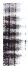 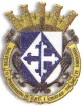 H. AYUNTAMIENTO CONSTITUCIONAL SAN JUAN DE LOS LAGOS, JALISCO, 2015-2018EN SAN JUAN DE LOS LAGOS, JALISCO SIENDO LAS 10:45 DIEZ llORAS CON CUARENTA Y CfNCO MIN UTOS DEL DJA 12 DE tEBRERO DEL AJ\0 2018 DOS MIL DIECIOCHO, POR LO Ql"E ESTANDO REUNIDOS EN EL SALON DE SESIONES !.OS REGIDORES QUE INTEGR.Ai\f EL H. AYUNTAMIENTO DE SAN JUAN DE LOS LAGOS, SE PROCEDE A CELEBRAR ESTA SESION ORDINARIA , Y ACTO CONTrNUO EL SERVIDOR Plinl.ICO ENCARGADO DG l.A SECRETA R.IA DE ESTE AYUN TAMIENTO PROCEDERA A TOMAR LISTA DF. ASISTtEl\'CIA Y EN SU QASO HACER LA CORRESPONDIE:\TE DECLARATORIA DE QUORUM LEGAL.- --·--- " ---- - ------- --------- ---- ---- -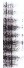 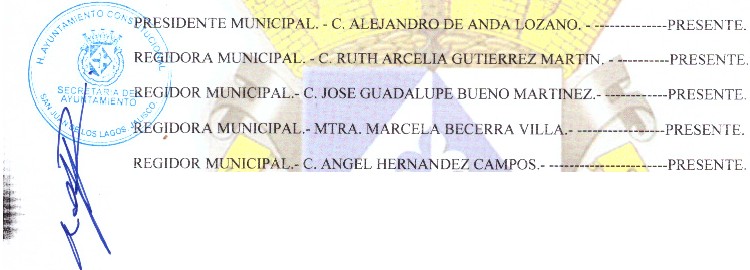 RbUIDORA MlJNICIPAL.- MTRA. IRMA LETICIA REYNOSO NAVARR O.- ------PR ESENTE. REGIDO R MUNIC IPAL.- C. BENJAMfN ATILAi'JO ESCOTO.- ------------------------PR ESENTE REGmORA MUNICIPAL.- LIC. JESSJCA ELIZAUETH PM>I U;A DE LUNA - --l'RESE'i fE. SfNDJCO MUNICIPAL-  LIC. PABLO ESTEBAN GO!\ZALEZ RAMIREZ. ·--------PRESENTI:..REGIDOR 1\fu"NICIPAL.-. MTRO. JAVI ER PADILLA LOPEZ- ........... ... ..,......PRESE'\;TE .;.REGIDORA f-11J"NlCIPAL.- C. ADRIANA FLORES ZERMEÑO.- ------- -------------PRESENTE .. J'"'REGIDOR MUNICIP AL.- DR . A?\ION IO GALtARDO ALVAREZ. • -----"--------I'RESE J:'TE.REGIDOR MUNICIPAL.- DR . FkAVIO ALEJANDRO DE ANDt\ D ,.;0;DA. ··---PRESENTE.                           REGIDO R MUNICIPAL.-  C.JOSF,ANTONIO OUJ LLEN ARGUF.U .ES.- ----------PRES ENTI  .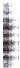 ----------S EÑORES REGIDORES, PAR/\  EFECTO  DE  DAR  INICIO  A  1 A  sr;sJO'. ORDINARIA DE AYUNTAMIE:\TO CORRESPONDIENTi-:: A ESTA tECHA, SE HACE CONSTt\)IC'lA  DEL  CAMBIO  DE  FECHA  DE  LA  PRESENTE  SESION   ORDlNARfA   !JF AY UNTAMIENTO, POR lNSTRUCC!O!'<ES DEL PRESIDENTE ML;)\lCII'AL EL  C. ALEJANDRO  DE  ANDA  LOZANO .  MTSMA   QUE   HAB!A   SIDO   CONVOCADA   A CF.J.ER RARSF. El. Ol A 08 DE FERR F.RO D[l. 2!i: 8 EN LA PASADA  SESION ORDINARIA DE AYUNTA MIENTO NU!>v!ERO Oi DE FECHA 11 DE E'.J:::RO DEL  PRESENTE;  POR  LO CU AL A ESTA fEC!IA Y TENIENDO UNA ASISTENCIA DE 14 CATORCE REGIDORES MUNICIPALES , INCLUYENDO ,\L PRESIDENTE \-J!JNiCIPAL. POR 1.0 QUE EX ISTE QUORUM LEGi\L PARA SV REALIZAC JON, Y POR LO TANTO LOS ACUF.RDOS QUE  SlO TOMEN  SERAN  VALIDOS,  EN  CONSECUENCIA . SE   l'ROCEDF.   A   DES;\HOGi\R   Y PROV EER   f'L SIGUIENTE·--  - ..-- -- .. -- ...-- ..··-·.......·- ----- - -- - --------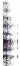 Pagina 1 de <; 	  12  DE  FEBRERO   DEL AÑO--2-0-1-8---------------- -- - - - - -------- --ORDEN DEL DIA--- -- -- ---- - - - -- - ---- ------ -T.- LISTA DE ASISTENCIA Y DECLARATOR IA DE QUORUM. - ACUERDO. - ESTE PUNTO DEL OR DEN DEL OlA SE ENClJENTJtA. DEB!DAS1ENTE DESAHOGADO, TODA VEZ QUE AL INICIO DE ESTA SESIO SE TOMO LISTA DE ASISTENCIA Y SE HUO LA DECLARATOR I A DE QUORUM LEGAL.TI.-LECTURA, APROBAC ION Y FI RMA DEL ACTA DE LA SESION ORDINA RIA N U M EROO 1 DE FECJ lA  1 1  DE ENERO DEL AÑO 20 1 R DOS MIL DIECIOC!IO. - ACUERDO.- POR  1 4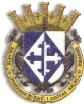 .::;ca':'"'.CATORCE  VOTOS  A  FAVOR  DE  LOS REGIDOR ES  PR ESENTES QUE CORRESPO:\DE  A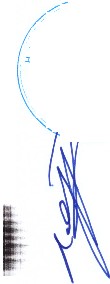 ,,:>· .., ·s,,), N A UNAN IMIDAD, SE APRUEBA EL CONTE NIDO DE LA MISMA Y SE FIRM A PARA,_'>"	-QPNSTA    CIA.'<	(! }·\'·	"t."'	IIÍ.¡LECTU RA  Y  APROBAC!O)\" pEL  ORDEN  oq. DIA. - AC UERDO.  -  L:\A  VEZf?u'1=- ·;i.\ ;- SOf'IETIOO  A  CONSI DsRACION  EL ORDEN  DEL DIA  PR EVIAM NTE CIRCULA DO, ES·-:-_,	'	-XJ'ROBADO POR 14 CATORCE YOTOS A FAVOR DE LOS R(GIDÓRES PR ESENTES QUE'7· . ,,.-,_.-o-c- -'/ :.t'oRRESPONDE A U\\A  UNA'NI MIDAD.IV.- EL C. ALEJANDRO DE ANDA LOZANO, PRESIDENTE MUN ICIPAL, MED!AJ'\'TE SU OFICIO NU MERO 018/ 11-C/18, DE FECHA 22 DE ENERO DEL 2018, SOLICITA LA APROBAC ION DEt COUTE DE FIESTAS DE MAYO  2018, PARA  LO  CUAL  PROPO E QUE SEA INTEGRADO POR LAS SIGUIENTES PERSONAS: REGIDOR Y SINDICO LIC. PABLO ESTEBA]'l GOi\ZALEZ RAM IREZ, El. DIRECTOR DE C0\-1BRCIO RI CAR DO MEl\TDOZA MAGIAS, EL R EGIDOR ANGEL HERNANDEZ CAM POS, r,:;L REGIDOR JOSE GUADALUPE BUENO fARTINEZ, SUB-DIR ECTOR DE ASEO ,.PUBLICO J UAN GUILLER!VfO PADILLA MA RTIN, L.C.P.CESAR SANCHEZ HERNAND EZ    L.C.P. VICTORHERNANDEZ MARQU F.Z.                                                                                                  ..ACUERDO.- POR 14 CATORCE VOTOS A FAVOR DE LOS REGIDORES PRESENTES, QUE CORRESPONDE A UNA UNANlM WAD, SE APRUEBA LA CONr<(RMACION DEL COMITE PAR.'\ LA ORGAXIZACION DE LAS PISTAS DE MAYO 2018, M ISMO QI:E QUEDA INTEGRADO DE LA SIGUIENTE \-l ANERA:PRESiúENTE DE LA COMISION:o    REQJ DOR SINDICO.- LIC. PABLO ESTEBAN GONZALEZ RAMIREZVOCA¡-ES pE LA COMISION :DIRECTOR DE COM ERCIO.·RICARDO MENDOZA MACIASo REPIDOR-l'v iUNICIPAL.- C. ANGEL HERNANDEZ C.l\ :'v1POS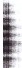 o REGIDOR M UN ICIPAL.- C. .lOSE GUADALU PE Bt;ENO MARTIKEZAUX I LIARES QE LA CO!y1JSION:C. JUAN GUII A.J;RI\.·1<;> PAJ)Jl.-Lf: 1\1. {\.R:rlN:	·-o	L.C.P.CESAR SANCHE2 HERl'\ANDEZ,L.C.P. V ICTOR HERNAN DEZ MARQUEZ.CON fUNDAMENTO EN LOS ARTICULOS 27, 35, 37 FRACCION 11 Y IX,38 FRACCION XI Y 47 fRACCION ll Y 49 FRACCION V DE LA LEY DEL GOB!ERNO Y LA ADMINJSTRACION PUBLICA MUN ICIPAL DEL ESTADO DE JA LISCO.V.- EL  ING. !lECTOR CARRAN ZA  DF. LA  TORRE,  DIRECTOR  DE AGUA POTABLE  YALCANTARlLLADO . MEDIASTE SU OFICIO NUMERO APT/003/20 18, DE FECHA 19 DEENERO DEL 201S. SOLICITA SU APROBACION PARA LA  PERFORACION , ELECTRIFICACION    Y  EQUIPA MI ENTO   DE   UN    POZO   NUEVO   EN    EL   MALECON,COLON IA SANTA LUCIA, EL CCAI. SERA PA RA DAR SERVICIO A DICHA COLONIA, COLONIA ESPIRJTU SANTO, FOVISSSTE, HALCONES Y H. AYUNTAMIENTO Y TENDRA U  COSTO APROXIMADO  DE $2,100,000 .00. (DOS MILLONES CIEN  M I L PESOS 00/ 1 00 M .N).DESGLOSADO DE LA SIGUIENTE MANERA:• PERFORACION:	$ 1,282,090.00EQUIPAM I ENTO:	$      532,532.16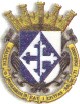 ELF.CTRIFICACION : S   278,055.31 SE ANEXAN COPIAS OF. PRESUPUESTOS.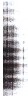 ACUERDO. - POR 1 4 CATORCE VOTOS A FAVOR DE LOS RJ::GIOOR ES PRESENTES, QUE  CORRESPONDE  A  U NA  lJ'-:AXIMIDAD,  SE  Al'lWE BA  LA  PER FORAC ION, ELECTRIF ICAC ION Y EQUIPA_\-1IE\1TO DE UN POZO NUEVO EN EL MALECON DEL RIO EN LA COLONIA SANTA LUCIA; ASIGNANDO DENTRO DEL CA PIT ULO 6100.- OBRA PUBLICA   EN   BIF.NES   DE  DOMINIO   P UBLICO,   PARl/DA  PR.ESUP UESTAL   6/J.­ CONSTRUCC!ON DE 0BR:4S PARA  EL A¡J{I.S TEC!MJEN TO DE  AGUA,  PETROLEO.  GAS. F.I.ECTRJCIDAD , Y TELECOAfUNTC.1C!ON E ;  LA CANTIDA O OF. $2, 100,000.00. (OOS JVULLONES CI EN MIL PESOS 00!100 M.N) IVA INCLtl_lDO; TNVERSION CON RECU RSOS PROPIOS DE LA CUENTA DESTINADA AL GA,STO CORRIENTE. CON FUNDAM F.NTO EN LOS ARTICUL O$ 35, 37 FRACCI(/N 11, V, X Y Xill; 38 FRACCION Ill; 47 f'RACCION VI Y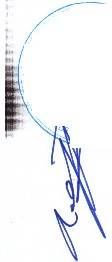 ''" co..  XI; Y 80 DE LA L Y DEL GOl31ERN'O Y LA A DM1NISTRA.CIOM  PÜBLICA MUN I CIPAL"'.¡:..,. .,;. . : \ :_¡:;L ESTADO DE JALISCO..,	,:;.....-,	'é'	r ·r'l-._«	.•J:.	(Vi., EL  C. JORGE  LUIS  G UTIERREZ  MARTINEZ,  PRESIDENTE  DE  LA  CAMARA-?  5}_"'r,;.,;,", 'f;!tybONAL  DE COlvlERCIO, SERVICIOS Y  TUR ISMO DE SAN JUAN DE  LOS  LAGOS,' -'t-,,	,-:- EDIANTE SU ESCRITO DE FECHA 26 DE ENERO DEL 20 18, SOLICITA SU APOYO·,.•,::.o•.'  PARA  LA EJECUC JON DE LOS SIGUIENTES CUATRO  PROYECTOS:FNE-170524-C l -2-000009 139 "PRODUCTIV IDA D REGION AL DIZ J OS ALTOS DE JALISCO (NORTE)" POR   UN   MON TO  DE$ 9,325,000.00FNE- 1 7()524-Cl-2-000009539 "PROGR AMA INTEGRAL DE JfPULSO A LA PRODUCTIVIDA D ECONOMICA DEL SECTOR ' ESTRATEGICO AGROINDUSTRIAL DE JALISCO PARA BENEFICIAR A MICROI:'-MPR ESAS DEL MUNICIPIO DE SAN Jl'AN DE LOS LAGOS, JALISCO" POR UN MONTO DE$ 1 0, 505,470.32.FNE-170525-C 1-2-000009604 "PROGRAMA DEL SECTOR ESTRATEGICO AGROINDUSTRIAL, GOURMET, DE LOS ALTOS DE JALISCO FASE'2 DE APOYO" POR UN MOXf O DE S7, 040,000.00.FNB I 70523-CI-2-000008777    "PROGRAMA    INTEG RAL   DE    IMPULSO    A    LACOM PETITIVIDAD DEL SECTOR TURISMO PARA LA REGJON 01:: LOS ALTOS DEJALISCO" POR UN MO:-.ITO DE $6, 105,300.00.APORTANDO EL 10% DEL VALOR TOTAL DE CADA UNO .bE LOS PROYECTOS RESULTANDO EN UN MONTO TOTAL DE $3, 297,577.03 (TRES MILLONES DOSCI ENTOS NOVENTA Y SI ETG MIL QU il\li ENTOS SETENTA Y SIEJ'J? P.f SOS 031100 M.N.), DICHA CANTIDAD TIENE QUE SER TRANSF1ERIDA DE LA SIGUI ENTE M AN ERA :$932,500.00 (NOVECIENTOS TREINTA y DO MIL QUINIENTOS PESOS 00/JOOM.N .) A  FAVOR  DE  LA  CAMARA  NACIONAL  DE  COMERCIO,  SERV ICIOS  YTU RISMO DF. SAN JUAN DE LOS LAGOS, JALISCO.$1, 050,547.03 (UN MILLON CINCUENTA MIL QUINIENTOS CUARENTA Y SIETE PESOS 03/100 M .N.), A FAVOR DE LA CAMARA NACIONAL DE  COM ERCIO. SERVICIOS Y TURISMO DE SAN JUAN DE LOS LAGOS, JALISCO.$704,000.00 (SETEC I ENTOS CUATRO M IL PESOS OOilOO M.N.) A FA VOR DE LA CAMARA NACIONAL DE COMERCIO, SERVICIOS Y TURISMO DE SAN JUAN OE LOS LAGOS, JALISCO.$6 1 0,530.00 (SEISCIENTOS DIEZ MIL QUIN I ENTOS TREINTA PESOS 001100 1VI.N.), A  FAVOR DE LA CAJVL'\RA NACIONAL DE COMERCIO, SERVICIOS Y TURISMO DE TJ::PATITLAN DE MORJ::LOS, JALISCO.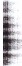 SE ADJUNTAN LOS 4 PROYECTOS QUE FUERON APROBADOS ANTE EL IN STITUTO ACIONAL EMPRENDEDOR (!NADEM) , ASI COMO EL CONVENIO QUE APARECE EN EL PORTAL DEL TNSTITL'TO . MTSMOS QUE SE ENCUENTRAN EN !.OS ARCHIVOS DE SECRETARIA DEL AYUNTAMIENTO PARA SU CONSULTA. ASIMISMO, MENCIO>JA..		02  SESTON   ORDINARIA   DE   AYUNTAMIENTO 	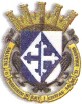 QUE, AL ACEPTAR LOS RECURSOS DEL ORGANISMO INTEAAIED!O , EN ESTE CASO LA CAMARA DE COMERCIO DE SAN JUAN DE LOS LAGOS, Y LA CAMARA OE COMERCIO DE TEPATITLAN DE MOREI.OS, UBICADAS EN EL ESTADO DE J i\LISCO. SON RESPONSABLES DEL CORRECTO USO DE LOS RECURSOS Y ACEPTAN EL USO DE LOS TER\11NOS Y CONDICIONES Q\JE MARCA EL INADEM AL MOM ENTO DE SOLICITAR LA ACREDITACION JURIDICA.ACUER DO.- POR 14 CATORCE VOTOS A I'AVOR DE LOS  REGIDORES  PRESENTES, QUE CORRJ::SPONDE A UNA UNA1\IIMJDAD, SE APRUEBA APORTAR LA CANTIDAD DE HASTA $3. 297,577.03 (TRES MILLO ES  DOSCIENTOS NOVENTA Y SIETE MlL QUJNJENTOS SETENTA Y SIETE PESOS 03{100 M.N .) CORRESPONDIENTE  AL  10% OELVALOR TOTAL DE LOS SIGiiJENTES PROYECTOS:"PRbD UGT!VlDAD REGiONAL DE LOS 4LTOS..DE JALiSCO (lVORTEJ" POR UN MQ;\70 DE S 9, 325,1100.0(): (;ON FQLIO DE AP ROIJ.AC!ON FNE-1705N-Cl -2- 000009139.            '        '          .                           :->     •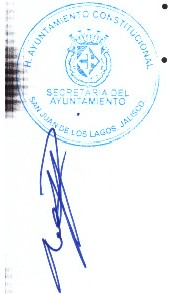 "PROGRAiviA INTEGRA b [)E h\J.PULSO ''A LA PROD UCTiVIDAD ECONOMJCA DEL SECTOR ESTIMTEGJC O AGROJNDUSTRTAL DE JALISCO PARA BENEFICTAR A MICROEMPRESAS DEL MUNICIPIO DE SAN JUAN DE LOS LA(}OS. J4L!SCO" POR UN MONTO DE$ 10, 505.4i0.32. CON FOLIO DE APROBACION FNE-170524 -Cl-2- 000009539.''PROGRA!v!A DEL SECTOR ESTRATEGJCO ACiRO!NDUSTRIAL. GOURJI/E1: DE LOS ALTOS DE JALISCO  FASE 2 DE APOYO" POR UN ,'vfONTO DE $7. 040,000.00; CON FOLIO  DE<APROBAC!ON   FNE-Ji0525-CJ  -2-000009604."PROGRA),ifA 1:\TEGRAL DE IMPULSO A LA COMPETJTJ (.{JJ)4D DEL SECTOR TUR/Sl>f,O PARA LA REG!ON DE WS ALTOS DE JALiSCO" POR UN MONTO DE S6. J05,30CWO; CON FOLIO DE APROBACJON FNE-170523-Cl-2-0000087 77.APORTACTON QUE SERA PRESUPUESTADA EN LA PARTIDA 434.- SUBSIDIOS A LA l'RESTACION DE SERVICIOS J>{JBLJCOS DEL CA PITULO 4300.· SUBSIDIOS Y SUDVRNCJ01'JES  DENTRO   DEL  PRESUPUESTO   DE  EGRESOS  PARA   tL  EJERCICIO1	FISCAL  2018, MOl'\TO  QUE  SERA  TR.At'\ISFERIDO  A  LA  CAMARA  !NACIONAL  DECOMERCIO  S,ERVICIOS Y TURISMO OE SAN JU AN  DE LOS LAGOS, JALISCO Y A LACAMARA DE luA CIUDAD DE TEPATITLAN DE MORELOS. JALISCO, EN LOS MO:'\TOS SEÑALADOS EN LA PRESENTE SOLJCITUD. CON FUNDAMENTO EN 1,.-0S ARTICULOS 35, 37  FRACCION  JI; 38 FRACCION  Vlll, X, 47 FRACC ION XI  Y  80 Qfij LA  LEY  DEL<IOBIERNO Y LA ADMJN!STRACIO'I f>UBLICA M UNICIPAL DEL ESTADO DE JALISCO.>  SOLICITUDES DE EMPLEADOS MUNICIPA LES: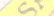 VU.- LA C. GUADALUPE ESJRADA ITOS ADO l'vtEDIANTE StYESCRITO DE FECHA DE RECIBIDO 15 DE El'IERO DEL 2018, SOLICITA SU APOYO PARA CUBRIR LOS GASTOS FUNERA RIOS DE SU PADRE EL C. SANTIAGO ESTRADA PAREDES, QUIEN ERA JUBILADO DE ESTE AYUNTAMlE'ITO, DICHOS GASTOS ASCIENDEN  A  LA CANTIDADDE $19.720.00 (DIECINUEVE MIL SETECIENTOS VEINTE PESOS 00/ 100 M.N .).ACUERDO.- POR 14 CATORCE VOTOS A FAVOR DE LOS REGIDORES PRESENTES , QUE CORRESPONDE A U\A UNANIMIDAD , SE AUTORIZA OTORGAR  AYUDA ECONOMICA POR LA CANTIDAD OE $ 19,720.00 (DIECINUEVE MIL SETECIENTOS VEINTE PF.SOS 001100 MS.) IVA INCLUIDO, A LA C. GUADALUPE ESTRADA TOSTADO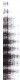 PARA  CUBRIR  EL  100% DE LOS GASTOS FliNF.RARIOS  DE SU PADRE  FINADO  El. C.           :;i!SANTIAGO  ESTRADA  P,\REDES,  QUIEN  RECIBIA  APOYO  ECONOMICO  POR  PARTEDEL A Y UNTAM I ENTO COMO .JUOILADO. LA AYU DA SE OTORGARA l'vi EDIANTE LA PRESEI'\T ACION DEl .COMPROBANTE ORIGINAL QUE CUMPLA CO>J LOS REQUTSITOS FISCALES DEL PROVEEDOR QUE BRINDO EL SERVICIO FUNERAL, EMITIENDO CHEQUE 1'\0:vlJNATIVO 1 TRANSFERENCIA ELECTRONICA PARA ABONO A CUENTA DEL PROVEEDOR . CON FUNDAMENTO EN LOS ARTICULOS 35, 37 DE LA LEY DEL GOBIERNO Y LA ADMINISTRACION PUBLJCA MUNICIPAL DEL ESTADO DE JALISCO ; ASI MISMO COMO LO DISPUESTO E EL ARTICULO 61 DE LA LEY PARA LOS SERVIDORES PÚBLICOS DEL ESTADO DE JALISCO Y SUS MUNICIPIOS. 	Pá ina 4 de 912 DE  FEBRERO  DEL AÑO 2018.•02 SESTON ORDINARIA DE AYUNTAMIENTO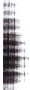 VIII .- LA C. MARIA DE LA LUZ BARAJAS REYNA, MEDIANTE SU ESCRITO DE FECHA DE RECIBIDO 31 DE ENERO DEL 20 18, SOLICITA SU APOYO PARA QUE LE OTORGUEN COMO DENEFIC!ARJA LA PENSIONA COt\'SECUENCIA DEL FALLECIMIENTO DE SU ESPOSO EL C. PABLO HERNANDEZ  VAZQUEZ  QUIEN  ERA  JU BI LADO  DE  ESTE AY UNTA MIEN TO.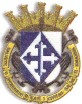 ACUERDO.-  POR  1 4 CATORCE  VOTOS A  FAVOR  DE LOS  REGIDORES  PRESENTES, QUE CORRESPOl\DE A UNA  U NA NIM IDAD,SE TURNA LA PRESENTE SOLJCTTCD AL_	SINDICO  MUNICIPAL  LIC.  PABLO  ESTEBAN  GONZALEZ  RAMIRE.Z , !'ARA  QUEco;C' RES UELVA     Y     RINDA    Al"'"f E     ESTE    PLENO    EL     DICTAMEN     CORR ESPO    DIENTE:•,-;.,  ONFORM E A  DEREC HO PROV EA. CON FUNDAME NTO  EN  LOS ARTICULOS 35, 37Q 1	()?;rd	F·  .:z:	j)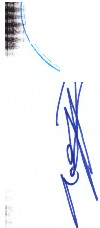 CCION lX,47 FRACCION f; 52 FRAGGION I Y V I Y 80 DE LA LEY DEL GOBIERNO Y" StCr<ti'._\iy(,o,\ r. LLit ADM INISTRA CION PUBLICA M UNICIPAL D'lt LI;STADO DE JALISCO..'% AY;..,\1/.,y E<.¡T(;  ,, ·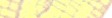 'v" ,0' _ ,,.f/ ;.>  SOLICIT®ES I>E A.POYO A ESCUELAS:.t:. {;·  '!:."rf.;:  '/IX.- LA C. ERIKA LORENA CEDILLO RANGEL Y VECINOS DE LA COMUN IDAD RURAL DE SANTA TERESA, TVfEDIANTE SU ESCRITO DE FECHA 10 DE ENERO DEL 2018, SOLICITA SU APOYO CON LA GRATIFI CAC ION, DURANTE EL PERIODO 2018, DE LA MA ESTRA KAREN CAMPOS GONZALEZ, QUIEN IMPARTE CLASES A LOS N IÑOS DEL PREESCOLAR NA RCISO MENDOZA .ACUERDO. J>O:R 14 CATORC E VOTOS  A FAVOR DE LOS REGJJ:)(i)RES PR RSENTES, QUE CORRESPONDE A l.iNA UNAl\1MID AD, SE TURNA LA PRESENTE SOLlCITL:D A LA REGIDORA .MUNICIPAL. COM ISIONADA DE EDUCACION, MTRA. IRMA LET!C IA RLYNOSO NAVARRO, PARA QCE VERIFIQUE Y RESU ELVA EN UNJ O CON EL PRESIDENTE MUNICIPAL C. ALEJANDR O DE ANDA LOZANO, LA VlAi}ILIDAD DE OTORGAR ·APOYO ECONOM ICO, EN BASE A LA SI.JFICIENCIA PRESUPUESTA L, A LAC.  ERIKA   LORENA   CEDILLO   RANGEL,   MAESTRA   DEL   PREESCOLAR   NA RC ISOMENDOZt. EN LA COMUNIDAD Rt;RAI. DE SANTA TERESA. CON FUNDAMENTO EN LOS A RTICtJLOS 35, 37 FRACCIO N IX, 47 FRACCION 1, VIl Y IX;49 FRAC OION 111 Y V, Y 80 DE LA LEY DEL GOBIER O Y LA ADMINISTRAC!ON PUBLICA MUNICIPAL DEL ESTADO DE JALISCO .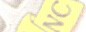 l>-     SOLICITUDES DE AJ'OVO A LA CIUDADANIA:X.- LA LIC. MINERVA GOMEZ RUIZ, DIRECTORA GENERAl, DE DESEOS DEL CORAZON A.C., MEDIANTE SU ESCRITO DE FECHA 12 DE ENRb DEL 2018, SOLJCITA APOYO CON EL PAGO DE LA RENTA MENSU AL, POR $51000.00 (CINCO Mlt PESOS001100 M.N.), DE DICHA ASOCIACION.ACUERDO.- POR 14 CATORCE VOTOS A FAVOR DE LOS REGIDORES PRESEl\' TES, QUE CORRESPONDE A UNA UNANIMIDAD, SE APRUEBA OTORGAR APOYO ECONOMICO POR LA CANTIDA D DE$ 2,500.00 (DOS \11L QUNTENTOS PESOS 00/ 1 00 M .N.) POR LOS M ESES DE ENERO A SEPTIEMBR E DEL 201 8,COMO APOYO PARA EL PAGO DE RENTA MENSUAL DE LA CASA EN DONDE LA ASOCJAC ION CIVIL DESEOS DEL CORAZON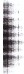 A.C. OFRECE SU APOY O A NIÑOS CON AUTISMO Y SUS FAM IUA S, APOYO QUE SERA OTORGA DO EN LA HACIENDA 11-fUNICIPAL PREVIA PRESENTACION DEL RECIBO HSCAL  QUE  CU MPLA  CON   LOS   REQUISI TOS   FISCALES   VIGENTES.   CON FUNDA MENTO EN LOS ARTICULOS 35, 37 FRACCION I X, 38 FRACCIO VIII; 4 7 FRACCION 1 Y  80  DE  LA  LEY  DEL  GOBIERNO  Y  LA  ADMINISTRAC!Ol\  PUBI.ICA M UNICIPAL DEL ESTADO DE J ALISCO.XI.- LA HNA. MA. ELENA PEREZ B., ENCARGADA DEL ORFANATORIO  SAGRADO COR AZON DE JF.SUS, tvfEDIANTE SlJ ESCRITO DE FECHA 19 DE ENERO DEL 2018, SOLICITA SU APOYO  PARA SEGUIRLES DANDO A LOS NIÑOS UNA NUTRICION DE CALIDA D. 	Pá  ina S de 9 	12  DE FEBRER O DEL AÑO 2018 	'....t		02 SESION ORDINARIA  DE AYUNTAMTENTO 	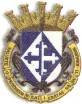 ACUERDO.- POR 14 CATORCE VOTOS A FAVOR DE LOS REGIDOR ES  PRESENT ES, QUE CORRESPONDE A UNA UNANIMIDAD, SE APRUEBA BRINDAR APOYO M ENSUAL A LA HNA. MARIA ELENA PEREZ BARRJOS , ENCARGADA DEL ORFANATORIO DEL SAGRADO CORAZON DE JESUS, POR LA CANTIDAD DE $2,500.00 (DOS MIL QUINIENTOS PESOS OOiiOO \1.N.) OTORGADOS f>OR MEDIO DE VIVERES A TRAVES DE ORDEN DE COMPRA GIRADA POR EL DEPARTAMENTO DE COMPRAS MUNICIPALES A LA ABARROTERA DE SU ELECCION. CON FUNDAMENTO EN LOS ARTICULOS 35 Y••	37  FRACCION    ll   Y   IX;   4i  FRACCION   XI   DE   LA   LEY   DEL  GOBIER O   Y   LAADMINISTRACION PUBLICA MUNICIPAL DEL ESTADO DE JALISCO.tr, :- ·--._	XIJ.- LA C. YOLA.'-IDA JIME:'\l;:Z DEI.TRAN, J)E LA COM UNIDAD DEL PADRE JI..:.>\..'\MEDIANTE SU J;:SCRITO DE FECR.<\,23 DE EN ERO DEV20) 8, SOLICITA SL: APOYOl._;:,<>"r 'r"'<.:J.>ARA LA CIRUGt\ DE SU HIJA  ELSI ELIZADET H VAZQUEZ' JIMENEZ, DE TRES AÑOS,«	{.-i}t	{>E EDAD, QUIEN SUFRIO I,JJ\A  QU EtviADURA  ENLA  MANO  IZQU IERDA  LA  CUAL  LE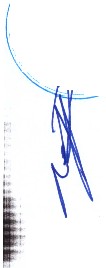 ,	{   PIDE EL MOVIMIENl;O ..\o/:i,_\',?: ';.'\,'f L.i /CUERDO. - POR  14 CATORCE  VOTOS  A  fAVOR  DE  LOS  REGIDORES  PRESENTES,"!¡,.,_,  ""'e'>'"   QUE CORRESPONDE A UNA  UNANIMIDAD, SE TURNA LA PRESETE SOLICITUD A-··.	LA REGIDORA MUNICIPAL, COMISIONADA DE EDUCAC ION, \1TRA . IRMA LHICIAREYNOSO NAVARRO, PARA QUE VERJFJQUE Y RESUELVA EN UNION CON EL PRESIDENTE tv)lJ¡."\IICIPAL C. ALEJANDRO DA ANDA LOZANO LA VIABILIDAD DE OTORGAR APOYÓ ECONOMICO. EN BASE A LA SUFICIENCIA PRBSUPUESTAL,  A LAC. YOLANDA JIMENEZ BELTRAN COMO APOYO A SU HIJA J:(ELSI ELIZABETH VAlQUEZ JIMI::NEZ, DE TRES AÑOS DE EDAD, QUIEN SUFRIO UNA QUF.MADURA EN LA MANO IZQUIERDA. CON FUNDAMENTO EN LOS ARTICULOS 35, l7 f1RACCION IX , 47 FRACCION 1 Y XI: 49 FRACCION lll Y V, Y 80 DE LA LEY DEL CJC)DIERNO Y l.A ADMINIS1:RACTON PUBLICA ML ICIPAL DEL ESTADO DE .IAT.ISCO.XIII.- ASlJNTOS GENERALES. -SE HACE CONSTAR POR  PARTE DEL L.C.P.F RAFAEL PADII J .A ROUGON, FUNCIONARIO ENCARGADO DE LA SECRETARJA DEL AYUNTAJ\.fi'.ENTO, Y CON FUNDA fvfENTO .Ql EL ARTICL'LO 23 INCISO A) FRACCION VI Y 119 ULTIMO PARRAFO DEL REGLAMENTO DE AYUNTAMIENTO Y POR 14 CATORCE VOTOS A FAVOR DE LOS REGIDORES J>RESE !ES, I CLUYENDO AL PRESID Nl;'E ,MUNICIP AL, QUE CORRESPONDE A UNA UNk'<1JMTD AD, SE AGENDAN 05 C CÓ PUNTOS MAS A TRATAR EN EL OROE DEL OlA, SEGÚN LO DISPUESTO EN LOS ARTICULOS 35, 49 f'RACCION V Y 63 DE LA LEY DEL GOB R,NO Y L ADJvJJNI STRAC!ON PUBLICA MUNICIPAL  DEL ESTADO DE JALISCO   SIEl'¡DO ESTOSLOS SIGUIENTES:ASUNTO   GENERAL    1.-   EL   C.   ALEJANDRO   DE   ANDA   LOZANO,   PRESIDENTE MUNICiPAL,   MEDIANTE   SU   OFICIO   NUMERO   081111-C/20 18,  DE   FECHA   01   DE FEBRERO   DEL  2018,  SOLICITA   SU  APROBACION   PARA  LA  PARTICTPACION   DE NUESTRO  MUNICIPIO, DENTRO DEL PROGRAMA FEDERAL  DEN0:-.1 ADO "St:BSJOJO PARA   EL   FORTALECIMIENTO   DEL   DESEMPEÑO   EN   MATERIA   DE  SEGURIDAD PUBLICA", (FORTASEG) 2018, M EDIANTE EL CUAL NOS VIMOS fiENEFICIADOS COMO ALGUNOS MUNICIPIOS DE LA ENTIDAD, POR LA CANTIDAD DE $10,000,000.00 (DIEZ MILLONES DE PESOS OOiiOO M.N.), PARA ELLO DE ACU ERDO A LO ESTABLECIDO EN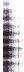 EL ARTICULO  12 DE LOS LIN EAMIENTOS PARA EL OTORGAMIENTO  DEL SUBSIDIO,          -:i!!_SE  REQ UIERE  LA  COPARTICIPACION   EQUJV ALENTE  AL  20  %  POR  CIENTO  DELMONTO ASIGNADO CORRESPO DI ENDO LA CANTIDAD DE S2,000,000.00 (DOS MILLONES DE PESOS OOiiOO M.?\.), POR LO CUAL SE SOLICITA DE SU APROBACION PARA  ESTABLEC ER  EL  COMPROMISO  DE  UESTRO  MUNICIPIO,  PARA  LA APORTAC JON DE LA COPARTI CIPACION EN EL PROGRAMA DESCRITO.ACUERDO.- POR  13 TRECE VOTOS A FAVOR  DE LOS  REGIDORES  PRESENTES, QUECORRESPONDE  A  UNA  MAYORlA  CALIFICADA,  SE APRUEBA  LA  A UTORIZACION 	Pá ina6 de 912 DE FEBRERO  DEL AÑO 2018PARA LLEVAR  A CABO LA StJSCRIPCION DE NUESTRO  MUNICIPIO AL PROGRAMAFEDERAL DENOMINADO "SUBSIDIO PARA EL FORTALECIMIENTO DEL DESEMPEÑOEN  MATERJA  DE  SEGURIDAD  PUBLICA  A  LOS  YIUNICIPIOS  Y  DEMARCAC IO;\ESTERRITORIALES  DE  LA  CIUDAD  DE  MEXICO  Y,  EN  SU CASO,  A  LAS ENTIDADES,.	fEDERATIVAS QUE EJERZAN DE MANERA DIRECTA O COORDINADA LA FUNCIOl""..	"FORTASEG" 2018, CON EL EJECUTIVO FEDERAL, POR CONDUCTO DEL SECRETARIOEJECUTIVO    DEL    SISTEM;\    NACIONAL	DE   SEGURJDAD   PUBLICA.   POR   UNAT01AL!DAD   EN   ACCIONES   DE   INVERSION   Y  MON'IO  DE  $10.  000,000.00   (DIEZMILLO"ES DE PESOS 00/100 MS.), APOR1 ACION TOT.\L DE CARACTER FEDERAL:.=:o.,.sQE  IGUAl  1\li\NERA. POR  EL  MJSMO NUMERO DE VOTOS A FAVOR, SE AJ>JWEBA::,">..._ , •·ii:.:> fA?;ULTAR EN SU CARAGTER DE PRESIDENTE MUN1CTPAL AL C. ALEJA DRO DE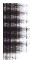 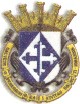 '<	1-f{Y.}.,f , AN	LOZANO,  ASI  C0\10 AL  I.IC. P LO E Tfl!AN  UONZALE Z  RAMJREZ  EN  SU;S{j¡ CA	CTER  DE  SINDI<;O  /'.1ÚNIO;J.PAL   Y   AL  C.P   SfXTO  ALEJANDR O  VILLALOBOSsEcRor,,f,; 0h_RUl} EN SU CARACTER DE ENCAR(/ADO DE' LA HA,CIENDA MUNICIPAL , PARA(\ A· ·'r<'·YE•.r(t9NtU RRIR A CA CELEBRACION"'DEL CONVENIO éORRESPOK DIENTE. ANTE EL·t•-•/,,	•• -rf:CUT!VO FEDER AL. POR CO)..'úUCTO DEL SECRETAR.¡O EJÉCUTIVO DEL SISTEMA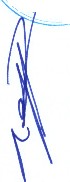 <ou_o:· NACIONAL  DE SEGURIDAD PUBLICA, EN RAZON DEL PROYECTO A  DESARRO LLARMENCIONADO EN EL PRESENTE ACUERDO DE AYUNTAMIENTO.DE IGUAL MANERA Y CON EL PROPOSITO DE DAR CABAL CU MPLlMIENTO A LA NORt\1ATNIDAD ESTABLEC IDA EL ARTICULO 12 DE LOS LINEAMIENTOS PARA EL OTORGAMIEN TO DEL SUBSIDIO, SE APRUEBA, POR EL MISMO NUMERO DE VOTOS A FAVOR, LA COPARTICIPACI ON EQUNALENTE AL 20% POR Gl:eNTO DEL MONTO ASIGNADO, CORRESPONDIENDO LA CANTIDAD DE $2,000,000.00 (DOS MILLON ES DE PESOS OOíJ OO M.N.).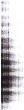 CON FUNDMIENTO EN LOS ARTICULO$ 35. 37 FRACCION  1  IV, V,  ) , X,XIII Y XVII; 47 FRACG:ION 1, 1!, IV, VI, VII, XI Y XIV; 52 FRACCION T Y U; 66 Y 67 DE LA LEY DEL GOBIERNO Y LA ADMINISTRACION  PUBLICA MUNICIPAL DEL ESTADO DE JALISCO.ASUNTO GENERAL 2.- LA LIC. AZUCENA PEREZ GONZALEZ, MEDfANTS SU ESCRITO DE FECHA 09 DE FEBRERO DEL 2018, EN RELACIONAL ACTO SUSCITADO EL 26 DE ENERO DE 20171  RESPECTO AL FALLECIMIENTO  DEL  SARGENTO JRO. RET. RAMONPEREZ SANCJ-IEZ, SOM ETE A SU CONSIDERACION LA DOt  ACJON Y/0 VENTA DE LACAMIONETA QUE .EN SU MOME:\'TO Es'rABA DESTINADA PARA EL USO DEl. FTKADO,ESTA PARA LA COMUNIDAD DEL TERRERO EN ESPECIFICO P(\RA EL TEMPLO DE LA VIRGEN DEL REFUGIO, CON EL f'IN DE RENDIR UN HÓMENAJE AL ANTES MENCIONADO ."ACUERDO.- POR 14 CA'FOROE'VOTOS A FAVOR DE LOS REGIDORES PRESENTES ,QUE CORRESPONDE A UNA UNANIMIDAD, SE TURNA A CO!.\USION LA PRESE:\TE SOLICITUD. COMISION PRESIDIDA POR EL SINDICO MUNICIPAL LIC. PABLO ESTEBA!'\/ GONZALEZ RAMIREZ, EN UNION CON LAS REGIDORAS MLINICIPALES C. ADRIANA FLORES ZERMEÑO, MTRA. IR!'viA LETICIA REYNOSO NAVA RRO Y C. RUTH AR CELIA GUTIERREZ MARTIN PARA QUE EMITAN DICTAMEN ANTE ESTE  PLENO DEL AYUNTAMIENTO SOBRE LA VIALIDAD DE OTORGAR EN DONACION O VENTA DE LA CAMIONETA QUE EN SU MOMENTO ESTABA EN RESGUARDO DEL FINADO SARGENTO !RO. RET. RAMON PEREZ SANCHEZ: ESTA DONACION O VENTA SERJA DESTINADA A LA COMUNIDAD DEL TERRERO, EN ESPECIFICO PARA EL TEMPLO DE LA VIRGEN DEL REFUGIO, CON El. FIN DE RENDIR L1N HOMENAJE Al. FTNADO SERVIDOR PUBLICO. CON FUNDAMENTO EK LOS ARTICULOS 27, 35, 36 1-'RACCION V, 37 FRACCI.ON IV, 38 FRACCION XI, 47 FRACCION 1, XIII Y XIV, 50 Y 52 FRACCION 1 Y 11 DE I.A LEY DEL GOBIER.'\0 Y LA ADMINISTRACION PUBLICA MUNICIPAL DEL ESTADO DE JALISCO .'		Pá ina 7 de 9ASUNTO GENERAL 3.- EL C. JAIME BARAJAS MACIAS, EMPLEADO MUNICIPAL ,ENCARGADO DE LA FCENTE,I'vlEDIANTE SU ESCRITO DE FECHA 09 DE FEBRERO DEL..	2018,  SOLICITA  SU  APOYO   PARA  CUI3RIR   LOS  GASTOS   l'vlEDICOS   DE  SU  MADREMARIA  LETICIA  MACIAS,  DICHOS GASTOS  ASCIENDEN  A  LA CANTIDAD  DE $6,106.00(SEIS MIL CIENTO SEIS PESOS 00!1 00 M.N.).ACUERDO.- POR 14 C1\TORCE VOTOS A FAVOR DE LOS REGIDORFS PRESENTES, QUE CORRESPONDE A UNA UNANIMIDAD, SE APRUF.llA OTORGAR APOYO ECONOM1CO POR LA CANTJDAD EQUIVALENTE AL 50% DEL MONTO SOLICITADO.AL C.JAIME BARAJAS MACIAS, ErV!PLEADO MUNICIPAL  PARA  CUBRIR  PARTE  DELOS GASTOS MEDICOS DE SU MADRE LA FIN!\Dá C. MARIA LETICIA MACIAS, PREVIA COMPROBACIO"i ANTE LA HACIENDA MUNICIPAL CON Et COMf>ROBA:\TE ORIGINAL   QUE   CUMPLA   CON   LOS   REQUISITOS   FISCALES   VIGE1TES.   CON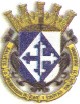 ---':':'.": - 8 F._UNDAMENTO F.N LOS ARTICULOS 35, 37 FR.f\GCION  X; 135 Y 136 DE LA I.F.Y DEL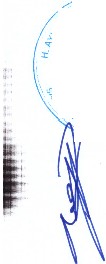 _;_,:"' _ .. '(;;QBIERNO Y LA A,DMJNJ STRACION Pl:BLICA-MONICJPAL DEL ESl'ADO DE JALISCO.l	'>i:r	ASJ o GENERAL   4.-   EL   C.  JAIME   BARAJAS   MACIA	EMPLEADO   .'vfUNICIPAL,-"c':-."l.;'.;\  FpfANTE SU ESCRITO  DE FECHA 09 DE FEBRERO  DEL 2018, SOLICITA  SU APOYO\,  •	Pfo'o/A CUBRIR LOS GASTOS FUNERARIOS DE SU MADRE LA C. MARIA LETICIAD <os,,.ocMACIAS, DICHOS GASTOS ASCIENDEN A LA CANTIDAD DE $20,000.(}0 (VEINTE MIL PESOS 00/ 100 M.N.).ACUERDO.- POR 14 CATORCE VOTOS A FAVOR DE  LOS  REGIDORES  PRESENTES, QUE CORRESPONDE !\ li A UNANIMIDAD, SE AUTORIZA OTORGAR A YIJDA ECONOMICA IIOR LA CANTIDAD DE $ 14,880.00 (CATORCE MIL OCHOCIENTOS OCHENTA PESOS 001100 M.N.) IVA INCLU IDO, AL C. JAIME BARAJA S MACIAS PARA CUBRIR PARTE DE LOS GASTOS FUNERARIOS DE SU MADRE LA FI\'ADA C. MARIA LETICIA MACIAS. LA AYUDA SE OTORGARÁ MEDIANTE LA PRESENTACJON DEL COMPROBANTE ORI61l\AL QUE CUMPLA CON LOS REQUISITOS FISCALES VIGEl'TES DEL PROVE EDOR QUE BRINDO EL SERVICIO FUNERAL, EMITI ENDO CHEQUE NOMINATIVO 1 TRANSFERENCIA ELECTRONICA. PARA ABONO A CúENTA DEL PROVEEDel,R. CON FUNDA MEN TO EN LOS ARTICULO$ 35, 37 DE  bA LEY DEL GOBIERNO Y LA ADI'vUNISTRACION PUBLICA MUNICIPAL DEL ESTADO DE JALISCO; AS! MISMO COMO LO DISPUESTO EN EL ARTICULO 6 1 DE LA LEY PARA LOS SERVIDORES)'Úl)LICOS DEL ESTADO DE JALISCO Y SUS MUNICIPIOS .ASUNTO GENE 5.- LA PROFRA. ELVIRA TULA MARTINEZ Y LA MTRA. REAECA ATILANO ACEVES, DIRECTORA Y SUPERVISOR A DEL JARDIN DE l\lÑOS "NIÑOS HEROES" RESPECTI \IAI'y(ENTE, \1EDIANTE SU OHCIO !ERO 0783B/08!17-18, DE FECHA 12 DE ENERO DEL 20 l 8c SOL1G[TA'l\ .l'OYO ECONOMICO POR  LA CANTIDAD DE $31,500.00 (TREINTA Y UN MIL QUINIENTOS PESOS 00/100 M.N.) PARA EL PAGO DE UN PLANTEAMIENTO DE ATENCION PSICOLOGICA ESPECIALIZADA  PARA  LOS NfÑOS Y SU FAMILIA QUE ASILO REQUIEREN EN LA INSTITUCION .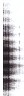 ACUERDO.-  POR  14 CATORCE  VOTOS  A  FAVOR  DE  LOS  REGIDORES  PRESENTES. QUE CORRESPONDE  A  UNA  U ANIM IDAD, SE TURNA  LA PRESENTE  SOLICITUD A LA	R EG IDORA	MUNICIPAL	MTRA.	IRMA	LETICIA	REYNOSO	NAVARRO, COMISIONADA DE EDUCACION, PARA QUE VERIFIQUE Y RESUELVA EN L!NION CON EL PRESIDENTE MUNICIPAL C. ALEJANDRO OP. ANDA LOZANO, LA VIARILIDAD DE OTORGAR APOYO ECONOMICO, EN BASE A LA SUFICIENCIA f>RESl:PUESTAL, A LA PROFRA.  ELVIRA  TULA  MARTINEZ  Y  A  LA  MTRA.  REI3ECA  ATILANO  ACEVES, DIRECTORA   Y   SUPERVISORA   DEL   JARDIN   DE  NTÑOS   "Nn\:OS   HEROES".   CONFUNDAMEI\'TO  EN LOS  ARTICULOS  35,  37  FRACCI0\1  IX, 47  FRi\CCION  1 Y  XI;  49FRACCION  111 Y V; Y 80 DE LA LEY DEL GOBIERNO Y LA ADMINISTRACIOl'  PCBLICAMU:\ICIPAL DEL ESTADO DE JALISCO ..02 SESJON ORDINARIA DE AYUNTAMIENTO"....lXIV.- SEÑORES REGIDORES EN VIRTUD QUE HA SIDO AGOTADO EL ORDEI\ DEL DIA, SE DECLARA CONCLUIDA LA PRESENTE SESION, A LAS 12:38 DOCE llORAS CON TREINTA Y OCHO MINUTOS DEL OlA DE IIOY, CITANDO A SESION ORDNARIA DE AYUNTAMIENTO,  CON FF\DAMF.l'\TO EN LO DISPUESTO POR LOS ARTICUI.OS 29 YDE  LA  LEY  DE  GOBIERNO  Y  LA  t\DMNISTRACION   PUBLICA  MUNICIPAL  DEL31ESTADO DE JALISCO, ARTICULO  21 DEL REGLAMENTO DE AYUNTAMIENTO Y PORINSTRUCCION ES DEL PRESIDENTE MUNICIPAL  C. ALEJANDRO DE ANDA  LOZANO,F.L DIA  01  DE  MARZO  DEL 2018,  A  LAS  10:00   DIEZ HORAS,  E:--i  EL  SALOl'\  DE SESIONES DE  AY UNTAMIENTO,   FIRrviANDO   LOS  QUE  EN   ELLA   INTFRVINIERO    , QUISIER0:-.1    YSUPIERON  HACERLO  POR  Y  A!\TE  EL  PRESIDENTE "MUNICJI'AL  QUE  ACTUA  EN UNION   DEL   SERVIDOR   PURLICO   ENCARGADO   DE   LA   SECRETARIA   DE   ESTEAY UNTAMIENTO QUE AUTORIZA y DA fE, EN CUMPLIMIENTO A LO DISPUESTO POREL ARTÍCULO 63 DE LA  LEY DEL COaiERNO Y LA ADMINISTRACIÓN  PUBLICA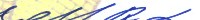 MUNICIPAL DEL ESTADO DE JALJS.r:: ;..,-..-"' ..:::::::-:t:.=t-.&!	.--...,4··'-'""'	-' ·>((: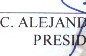 '	R	ANDALO\A..-. 0	> \ L.C .P .F	=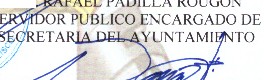 ENTE MUNICIPA	5,=," -"""	.AY U'HAM ¡:.._b- 'e .QREJ¡	,,-/'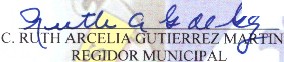 LIC.PAéB=L=O=E·STEBA -	­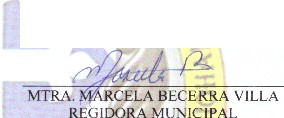 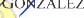 RAMIREZ SlNDlCO MUNICI PAL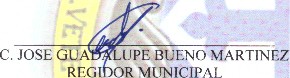 1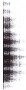 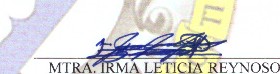 C.ANG	HEANDEZ	POSREGIDOR MUN ICIPAL		NAVARRO REGIDORA MUNICIPAL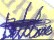 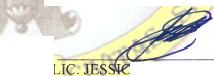 C. BENJAMIN ATILANO E\)COTOREGIDOR MUNICIPALe---MTRO. JAVIER PADILLA LOPEZREGIDOR  MUNICIPALA El.IZABETH PADILLA DELUNAREGIDORA MUNICIPAL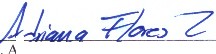 é./i. RÍAN/\ FLORES ZERMENO 	REGIDORA MUNICIPAL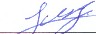 <LA	:Ot\LVAREZ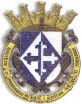 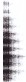 REGIDOR MlJL'\JCIPAL-	))_  	C. JOSE i\NTON10 GmLLEN ARGUELLESREGIDOR MUNJCIJ>t\LDR. FLAVIO	JA  ORO DE ANDA DEANDAREGIDOR MUNICli'AL